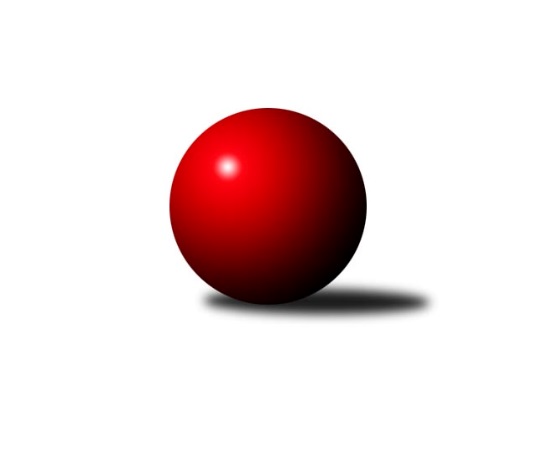 Č.25Ročník 2017/2018	18.6.2024 Zlínský krajský přebor 2017/2018Statistika 25. kolaTabulka družstev:		družstvo	záp	výh	rem	proh	skore	sety	průměr	body	plné	dorážka	chyby	1.	TJ Slavia Kroměříž	22	17	1	4	114.5 : 61.5 	(156.5 : 107.5)	2520	35	1755	765	37.2	2.	TJ Gumárny Zubří	22	14	2	6	109.5 : 66.5 	(155.5 : 108.5)	2520	30	1748	772	36.2	3.	TJ Kelč	22	14	1	7	100.5 : 75.5 	(137.0 : 127.0)	2480	29	1721	759	43.6	4.	TJ Bojkovice Krons	22	13	2	7	107.0 : 69.0 	(145.0 : 120.0)	2526	28	1743	783	34.6	5.	VKK Vsetín C	22	12	3	7	95.0 : 81.0 	(141.0 : 123.0)	2484	27	1735	748	37.6	6.	KC Zlín C	23	11	4	8	99.5 : 84.5 	(139.5 : 136.5)	2447	26	1712	736	44.4	7.	VKK Vsetín B	22	12	0	10	85.5 : 90.5 	(125.0 : 139.0)	2479	24	1724	755	39.4	8.	KK Camo Slavičín	22	9	2	11	86.5 : 89.5 	(128.5 : 135.5)	2491	20	1730	761	40.7	9.	Kuželkářský klub Kroměříž	23	9	2	12	84.5 : 99.5 	(141.5 : 134.5)	2460	20	1728	732	49.2	10.	Sport centrum Bylnice	22	9	0	13	82.0 : 94.0 	(127.0 : 138.0)	2481	18	1722	759	36.4	11.	TJ Sokol Machová B	22	8	1	13	76.0 : 100.0 	(126.0 : 138.0)	2483	17	1744	739	49.2	12.	TJ Valašské Meziříčí C	22	3	2	17	59.5 : 116.5 	(110.0 : 154.0)	2448	8	1707	740	48	13.	TJ Spartak Hluk	22	2	2	18	52.0 : 124.0 	(96.5 : 167.5)	2366	6	1679	687	59.4Tabulka doma:		družstvo	záp	výh	rem	proh	skore	sety	průměr	body	maximum	minimum	1.	TJ Gumárny Zubří	11	10	0	1	67.0 : 21.0 	(86.5 : 45.5)	2487	20	2543	2403	2.	TJ Slavia Kroměříž	11	10	0	1	65.0 : 23.0 	(81.0 : 51.0)	2537	20	2585	2473	3.	TJ Bojkovice Krons	12	8	2	2	67.0 : 29.0 	(86.5 : 58.5)	2624	18	2718	2547	4.	Kuželkářský klub Kroměříž	11	8	1	2	55.5 : 32.5 	(78.0 : 54.0)	2498	17	2557	2421	5.	KC Zlín C	11	7	2	2	57.5 : 30.5 	(77.5 : 54.5)	2489	16	2610	2388	6.	TJ Kelč	11	8	0	3	57.0 : 31.0 	(73.5 : 58.5)	2503	16	2665	2330	7.	VKK Vsetín B	11	8	0	3	53.0 : 35.0 	(73.5 : 58.5)	2567	16	2665	2464	8.	VKK Vsetín C	11	7	1	3	52.0 : 36.0 	(72.5 : 59.5)	2540	15	2636	2453	9.	Sport centrum Bylnice	11	6	0	5	48.5 : 39.5 	(69.0 : 63.0)	2553	12	2682	2481	10.	KK Camo Slavičín	12	4	2	6	44.5 : 51.5 	(66.0 : 78.0)	2505	10	2555	2432	11.	TJ Sokol Machová B	11	4	1	6	38.0 : 50.0 	(66.0 : 66.0)	2523	9	2600	2393	12.	TJ Valašské Meziříčí C	11	2	2	7	32.0 : 56.0 	(52.5 : 79.5)	2534	6	2637	2438	13.	TJ Spartak Hluk	10	1	0	9	27.0 : 53.0 	(44.5 : 75.5)	2223	2	2406	2112Tabulka venku:		družstvo	záp	výh	rem	proh	skore	sety	průměr	body	maximum	minimum	1.	TJ Slavia Kroměříž	11	7	1	3	49.5 : 38.5 	(75.5 : 56.5)	2519	15	2716	2340	2.	TJ Kelč	11	6	1	4	43.5 : 44.5 	(63.5 : 68.5)	2478	13	2639	2256	3.	VKK Vsetín C	11	5	2	4	43.0 : 45.0 	(68.5 : 63.5)	2481	12	2604	2405	4.	KK Camo Slavičín	10	5	0	5	42.0 : 38.0 	(62.5 : 57.5)	2489	10	2687	2296	5.	TJ Bojkovice Krons	10	5	0	5	40.0 : 40.0 	(58.5 : 61.5)	2514	10	2627	2240	6.	TJ Gumárny Zubří	11	4	2	5	42.5 : 45.5 	(69.0 : 63.0)	2523	10	2696	2422	7.	KC Zlín C	12	4	2	6	42.0 : 54.0 	(62.0 : 82.0)	2443	10	2581	2264	8.	TJ Sokol Machová B	11	4	0	7	38.0 : 50.0 	(60.0 : 72.0)	2479	8	2559	2409	9.	VKK Vsetín B	11	4	0	7	32.5 : 55.5 	(51.5 : 80.5)	2483	8	2660	2321	10.	Sport centrum Bylnice	11	3	0	8	33.5 : 54.5 	(58.0 : 75.0)	2479	6	2620	2327	11.	TJ Spartak Hluk	12	1	2	9	25.0 : 71.0 	(52.0 : 92.0)	2380	4	2542	2254	12.	Kuželkářský klub Kroměříž	12	1	1	10	29.0 : 67.0 	(63.5 : 80.5)	2456	3	2621	2318	13.	TJ Valašské Meziříčí C	11	1	0	10	27.5 : 60.5 	(57.5 : 74.5)	2439	2	2533	2277Tabulka podzimní části:		družstvo	záp	výh	rem	proh	skore	sety	průměr	body	doma	venku	1.	TJ Slavia Kroměříž	12	9	1	2	63.0 : 33.0 	(88.0 : 56.0)	2509	19 	6 	0 	0 	3 	1 	2	2.	TJ Bojkovice Krons	12	8	1	3	61.0 : 35.0 	(78.0 : 66.0)	2499	17 	5 	1 	1 	3 	0 	2	3.	TJ Gumárny Zubří	12	8	1	3	60.5 : 35.5 	(86.5 : 57.5)	2498	17 	6 	0 	0 	2 	1 	3	4.	KC Zlín C	12	7	3	2	57.0 : 39.0 	(75.5 : 68.5)	2446	17 	4 	2 	0 	3 	1 	2	5.	VKK Vsetín B	12	7	0	5	45.0 : 51.0 	(65.5 : 78.5)	2488	14 	5 	0 	1 	2 	0 	4	6.	TJ Kelč	12	6	1	5	51.5 : 44.5 	(78.0 : 66.0)	2455	13 	3 	0 	2 	3 	1 	3	7.	VKK Vsetín C	12	6	1	5	48.0 : 48.0 	(74.0 : 70.0)	2490	13 	4 	0 	2 	2 	1 	3	8.	KK Camo Slavičín	12	5	2	5	49.0 : 47.0 	(70.5 : 73.5)	2479	12 	2 	2 	3 	3 	0 	2	9.	TJ Sokol Machová B	12	4	1	7	39.0 : 57.0 	(64.0 : 80.0)	2491	9 	2 	1 	3 	2 	0 	4	10.	Sport centrum Bylnice	12	4	0	8	42.5 : 53.5 	(64.0 : 80.0)	2523	8 	2 	0 	4 	2 	0 	4	11.	Kuželkářský klub Kroměříž	12	3	1	8	40.0 : 56.0 	(72.5 : 71.5)	2503	7 	3 	0 	1 	0 	1 	7	12.	TJ Valašské Meziříčí C	12	3	1	8	38.0 : 58.0 	(69.0 : 75.0)	2435	7 	2 	1 	4 	1 	0 	4	13.	TJ Spartak Hluk	12	1	1	10	29.5 : 66.5 	(50.5 : 93.5)	2343	3 	0 	0 	6 	1 	1 	4Tabulka jarní části:		družstvo	záp	výh	rem	proh	skore	sety	průměr	body	doma	venku	1.	TJ Slavia Kroměříž	10	8	0	2	51.5 : 28.5 	(68.5 : 51.5)	2536	16 	4 	0 	1 	4 	0 	1 	2.	TJ Kelč	10	8	0	2	49.0 : 31.0 	(59.0 : 61.0)	2514	16 	5 	0 	1 	3 	0 	1 	3.	VKK Vsetín C	10	6	2	2	47.0 : 33.0 	(67.0 : 53.0)	2486	14 	3 	1 	1 	3 	1 	1 	4.	TJ Gumárny Zubří	10	6	1	3	49.0 : 31.0 	(69.0 : 51.0)	2532	13 	4 	0 	1 	2 	1 	2 	5.	Kuželkářský klub Kroměříž	11	6	1	4	44.5 : 43.5 	(69.0 : 63.0)	2397	13 	5 	1 	1 	1 	0 	3 	6.	TJ Bojkovice Krons	10	5	1	4	46.0 : 34.0 	(67.0 : 54.0)	2589	11 	3 	1 	1 	2 	0 	3 	7.	VKK Vsetín B	10	5	0	5	40.5 : 39.5 	(59.5 : 60.5)	2487	10 	3 	0 	2 	2 	0 	3 	8.	Sport centrum Bylnice	10	5	0	5	39.5 : 40.5 	(63.0 : 58.0)	2458	10 	4 	0 	1 	1 	0 	4 	9.	KC Zlín C	11	4	1	6	42.5 : 45.5 	(64.0 : 68.0)	2458	9 	3 	0 	2 	1 	1 	4 	10.	KK Camo Slavičín	10	4	0	6	37.5 : 42.5 	(58.0 : 62.0)	2499	8 	2 	0 	3 	2 	0 	3 	11.	TJ Sokol Machová B	10	4	0	6	37.0 : 43.0 	(62.0 : 58.0)	2482	8 	2 	0 	3 	2 	0 	3 	12.	TJ Spartak Hluk	10	1	1	8	22.5 : 57.5 	(46.0 : 74.0)	2366	3 	1 	0 	3 	0 	1 	5 	13.	TJ Valašské Meziříčí C	10	0	1	9	21.5 : 58.5 	(41.0 : 79.0)	2476	1 	0 	1 	3 	0 	0 	6 Zisk bodů pro družstvo:		jméno hráče	družstvo	body	zápasy	v %	dílčí body	sety	v %	1.	Pavel Chvatík 	TJ Kelč 	19	/	21	(90%)	31	/	42	(74%)	2.	Pavlína Radílková 	VKK Vsetín C 	18	/	20	(90%)	31	/	40	(78%)	3.	Jiří Tesař 	TJ Slavia Kroměříž 	17	/	22	(77%)	28.5	/	44	(65%)	4.	Josef Číž 	KK Camo Slavičín 	16	/	19	(84%)	22	/	38	(58%)	5.	Ota Adámek 	TJ Gumárny Zubří 	16	/	20	(80%)	30	/	40	(75%)	6.	Pavel Struhař 	KC Zlín C 	16	/	20	(80%)	26	/	40	(65%)	7.	Antonín Plesník 	TJ Kelč 	15.5	/	22	(70%)	23.5	/	44	(53%)	8.	Zuzana Slovenčíková 	KC Zlín C 	15	/	19	(79%)	26.5	/	38	(70%)	9.	Libor Petráš 	TJ Slavia Kroměříž 	15	/	22	(68%)	28.5	/	44	(65%)	10.	Josef Bařinka 	Sport centrum Bylnice 	15	/	22	(68%)	24	/	44	(55%)	11.	Alois Beňo 	Sport centrum Bylnice 	14.5	/	22	(66%)	28	/	44	(64%)	12.	Tomáš Kuchta 	TJ Slavia Kroměříž 	14	/	21	(67%)	30	/	42	(71%)	13.	Petr Boček 	Kuželkářský klub Kroměříž 	13.5	/	20	(68%)	24	/	40	(60%)	14.	Lubomír Zábel 	Sport centrum Bylnice 	13.5	/	22	(61%)	25.5	/	44	(58%)	15.	Michaela Bagári 	VKK Vsetín C 	13	/	17	(76%)	24.5	/	34	(72%)	16.	Jiří Kafka 	TJ Bojkovice Krons 	13	/	17	(76%)	20	/	34	(59%)	17.	Ludvík Jurásek 	TJ Spartak Hluk 	13	/	22	(59%)	26	/	44	(59%)	18.	Radek Ingr 	Kuželkářský klub Kroměříž 	13	/	23	(57%)	27	/	46	(59%)	19.	Petr Bařinka 	TJ Bojkovice Krons 	12.5	/	20	(63%)	23	/	40	(58%)	20.	Radek Vetyška 	TJ Gumárny Zubří 	12.5	/	21	(60%)	25	/	42	(60%)	21.	Radek Husek 	TJ Sokol Machová B 	12	/	15	(80%)	22	/	30	(73%)	22.	Ludmila Mifková 	TJ Bojkovice Krons 	12	/	18	(67%)	21	/	36	(58%)	23.	Zdeněk Gajda 	KK Camo Slavičín 	12	/	20	(60%)	23	/	40	(58%)	24.	Miroslav Macháček 	TJ Gumárny Zubří 	12	/	21	(57%)	25	/	42	(60%)	25.	Pavel Milo 	TJ Valašské Meziříčí C 	12	/	21	(57%)	25	/	42	(60%)	26.	Lenka Haboňová 	Kuželkářský klub Kroměříž 	12	/	22	(55%)	25	/	44	(57%)	27.	Lukáš Trochta 	KC Zlín C 	11.5	/	16	(72%)	21.5	/	32	(67%)	28.	Lumír Navrátil 	TJ Bojkovice Krons 	11.5	/	20	(58%)	20.5	/	40	(51%)	29.	Kateřina Fryštácká 	TJ Sokol Machová B 	11.5	/	22	(52%)	25.5	/	44	(58%)	30.	Martin Hradský 	TJ Bojkovice Krons 	11	/	19	(58%)	21.5	/	38	(57%)	31.	Miroslav Kašík 	VKK Vsetín C 	11	/	20	(55%)	24	/	40	(60%)	32.	Jaroslav Trochta 	KC Zlín C 	11	/	20	(55%)	20	/	40	(50%)	33.	Martin Kovács 	VKK Vsetín C 	11	/	22	(50%)	24.5	/	44	(56%)	34.	Miloslav Plesník 	TJ Valašské Meziříčí C 	10.5	/	16	(66%)	19.5	/	32	(61%)	35.	Zdenek Kocir 	TJ Spartak Hluk 	10.5	/	20	(53%)	20.5	/	40	(51%)	36.	Miroslav Kubík 	VKK Vsetín B 	10	/	15	(67%)	18.5	/	30	(62%)	37.	Vlastimil Kancner 	VKK Vsetín B 	10	/	18	(56%)	18	/	36	(50%)	38.	Erik Jadavan 	KK Camo Slavičín 	10	/	19	(53%)	19.5	/	38	(51%)	39.	Jana Jiříčková 	TJ Bojkovice Krons 	10	/	19	(53%)	19.5	/	38	(51%)	40.	Petr Dvořáček 	VKK Vsetín B 	10	/	19	(53%)	16.5	/	38	(43%)	41.	Radek Rak 	KK Camo Slavičín 	9.5	/	19	(50%)	17	/	38	(45%)	42.	Zdeněk Drlík 	TJ Slavia Kroměříž 	9.5	/	21	(45%)	23	/	42	(55%)	43.	Ondřej Kelíšek 	TJ Spartak Hluk 	9	/	17	(53%)	18	/	34	(53%)	44.	Libor Vančura 	TJ Gumárny Zubří 	9	/	21	(43%)	21.5	/	42	(51%)	45.	Tomáš Vybíral 	TJ Kelč 	8.5	/	19	(45%)	20	/	38	(53%)	46.	Břetislav Adamec 	VKK Vsetín B 	8	/	11	(73%)	17	/	22	(77%)	47.	Lubomír Krupa 	TJ Gumárny Zubří 	8	/	12	(67%)	14.5	/	24	(60%)	48.	Milan Klanica 	TJ Valašské Meziříčí C 	8	/	14	(57%)	17.5	/	28	(63%)	49.	Martin Růžička 	TJ Slavia Kroměříž 	8	/	17	(47%)	13.5	/	34	(40%)	50.	Miroslav Polášek 	KC Zlín C 	8	/	18	(44%)	15	/	36	(42%)	51.	Daniel Mach 	Kuželkářský klub Kroměříž 	8	/	19	(42%)	22	/	38	(58%)	52.	Bohumil Fryštacký 	TJ Sokol Machová B 	8	/	19	(42%)	14	/	38	(37%)	53.	Vladimír Pecl 	Sport centrum Bylnice 	8	/	20	(40%)	17.5	/	40	(44%)	54.	Miroslav Pavelka 	TJ Kelč 	8	/	21	(38%)	21.5	/	42	(51%)	55.	Jiří Fryštacký 	TJ Sokol Machová B 	8	/	22	(36%)	17	/	44	(39%)	56.	Kateřina Ondrouchová 	TJ Slavia Kroměříž 	7	/	12	(58%)	13.5	/	24	(56%)	57.	Josef Gassmann 	TJ Kelč 	7	/	15	(47%)	16	/	30	(53%)	58.	Martin Jasný 	VKK Vsetín B 	7	/	16	(44%)	15.5	/	32	(48%)	59.	Antonín Pitrun 	TJ Kelč 	7	/	17	(41%)	12.5	/	34	(37%)	60.	Petr Jandík 	TJ Valašské Meziříčí C 	7	/	18	(39%)	9	/	36	(25%)	61.	Robert Řihák 	KK Camo Slavičín 	7	/	21	(33%)	18	/	42	(43%)	62.	Lukáš Michalík 	TJ Sokol Machová B 	6.5	/	17	(38%)	16	/	34	(47%)	63.	Jaroslav Adam 	TJ Gumárny Zubří 	6	/	10	(60%)	12	/	20	(60%)	64.	Petr Trefil 	KK Camo Slavičín 	6	/	10	(60%)	10	/	20	(50%)	65.	Jiří Zimek 	TJ Bojkovice Krons 	6	/	11	(55%)	13	/	22	(59%)	66.	Jaroslav Fojtů 	VKK Vsetín C 	6	/	11	(55%)	10	/	22	(45%)	67.	Miroslav Viktorin 	VKK Vsetín B 	6	/	12	(50%)	12	/	24	(50%)	68.	Jaroslav Zajíček 	TJ Valašské Meziříčí C 	6	/	16	(38%)	13	/	32	(41%)	69.	Jiří Pospíšil 	TJ Spartak Hluk 	6	/	17	(35%)	13.5	/	34	(40%)	70.	Pavel Vyskočil 	Kuželkářský klub Kroměříž 	6	/	20	(30%)	17	/	40	(43%)	71.	Ondřej Masař 	Sport centrum Bylnice 	6	/	22	(27%)	15	/	44	(34%)	72.	Jiří Michalík 	TJ Sokol Machová B 	5	/	8	(63%)	11	/	16	(69%)	73.	Pavel Polišenský 	TJ Slavia Kroměříž 	5	/	9	(56%)	12	/	18	(67%)	74.	Michaela Matlachová 	KC Zlín C 	5	/	11	(45%)	10	/	22	(45%)	75.	Stanislav Horečný 	Sport centrum Bylnice 	5	/	19	(26%)	13.5	/	38	(36%)	76.	Radim Krupa 	TJ Gumárny Zubří 	4	/	5	(80%)	7	/	10	(70%)	77.	Samuel Kliment 	KC Zlín C 	4	/	7	(57%)	7	/	14	(50%)	78.	Leoš Hamrlíček 	TJ Sokol Machová B 	4	/	10	(40%)	9	/	20	(45%)	79.	Ivana Bartošová 	KK Camo Slavičín 	4	/	14	(29%)	10.5	/	28	(38%)	80.	Josef Konvičný 	TJ Valašské Meziříčí C 	4	/	16	(25%)	9	/	32	(28%)	81.	Tomáš Kejík 	Kuželkářský klub Kroměříž 	3	/	4	(75%)	6	/	8	(75%)	82.	Petra Oriňáková 	VKK Vsetín B 	3	/	5	(60%)	6	/	10	(60%)	83.	Miroslav Macega 	TJ Slavia Kroměříž 	3	/	5	(60%)	5.5	/	10	(55%)	84.	Roman Janošek 	TJ Gumárny Zubří 	3	/	7	(43%)	5.5	/	14	(39%)	85.	Stanislav Poledňák 	Kuželkářský klub Kroměříž 	3	/	8	(38%)	9	/	16	(56%)	86.	Eva Kyseláková 	TJ Spartak Hluk 	3	/	9	(33%)	4	/	18	(22%)	87.	Alena Kočířová 	TJ Spartak Hluk 	3	/	11	(27%)	7	/	22	(32%)	88.	Pavla Žádníková 	KC Zlín C 	3	/	12	(25%)	5.5	/	24	(23%)	89.	Miroslav Ševeček 	TJ Sokol Machová B 	3	/	14	(21%)	7.5	/	28	(27%)	90.	Petr Spurný 	VKK Vsetín C 	3	/	16	(19%)	9.5	/	32	(30%)	91.	Lucie Oriňáková 	VKK Vsetín B 	2	/	2	(100%)	4	/	4	(100%)	92.	Marie Pavelková 	TJ Kelč 	2	/	2	(100%)	3.5	/	4	(88%)	93.	Jiří Janošek 	TJ Kelč 	2	/	2	(100%)	3	/	4	(75%)	94.	Robert Jurajda 	TJ Gumárny Zubří 	2	/	3	(67%)	3	/	6	(50%)	95.	Ladislav Strnad 	Sport centrum Bylnice 	2	/	3	(67%)	3	/	6	(50%)	96.	František Nedopil 	Kuželkářský klub Kroměříž 	2	/	3	(67%)	2.5	/	6	(42%)	97.	Josef Šturma 	TJ Gumárny Zubří 	2	/	4	(50%)	5	/	8	(63%)	98.	Adam Kalina 	TJ Bojkovice Krons 	2	/	4	(50%)	4	/	8	(50%)	99.	Tomáš Havlíček 	VKK Vsetín C 	2	/	6	(33%)	5	/	12	(42%)	100.	Tomáš Adamec 	VKK Vsetín B 	2	/	9	(22%)	6	/	18	(33%)	101.	Jiří Pavlík 	TJ Valašské Meziříčí C 	2	/	18	(11%)	9	/	36	(25%)	102.	Tomáš Indra 	TJ Spartak Hluk 	1.5	/	15	(10%)	3	/	30	(10%)	103.	Vlastimil Struhař 	VKK Vsetín B 	1.5	/	16	(9%)	7.5	/	32	(23%)	104.	Milan Bělohlávek 	TJ Valašské Meziříčí C 	1	/	1	(100%)	2	/	2	(100%)	105.	Martin Kuropata 	TJ Gumárny Zubří 	1	/	1	(100%)	2	/	2	(100%)	106.	Eliška Hrančíková 	TJ Sokol Machová B 	1	/	1	(100%)	2	/	2	(100%)	107.	Lucie Hanzelová 	VKK Vsetín C 	1	/	1	(100%)	2	/	2	(100%)	108.	Karel Navrátil 	VKK Vsetín B 	1	/	1	(100%)	2	/	2	(100%)	109.	Richard Ťulpa 	KK Camo Slavičín 	1	/	1	(100%)	1.5	/	2	(75%)	110.	Lumír Navrátil 	TJ Bojkovice Krons 	1	/	1	(100%)	1	/	2	(50%)	111.	Michal Růžička 	TJ Slavia Kroměříž 	1	/	1	(100%)	1	/	2	(50%)	112.	Radim Metelka 	VKK Vsetín B 	1	/	2	(50%)	3	/	4	(75%)	113.	Ondřej Fojtík 	KK Camo Slavičín 	1	/	2	(50%)	3	/	4	(75%)	114.	Karel Kabela 	KK Camo Slavičín 	1	/	2	(50%)	2	/	4	(50%)	115.	Martin Čaněk 	KC Zlín C 	1	/	2	(50%)	2	/	4	(50%)	116.	Rudolf Fojtík 	KK Camo Slavičín 	1	/	2	(50%)	1	/	4	(25%)	117.	Šárka Drahotová 	TJ Sokol Machová B 	1	/	2	(50%)	1	/	4	(25%)	118.	Milan Skopal 	TJ Slavia Kroměříž 	1	/	2	(50%)	1	/	4	(25%)	119.	Ondřej Pitrun 	TJ Kelč 	1	/	3	(33%)	3	/	6	(50%)	120.	Michal Trochta 	VKK Vsetín C 	1	/	3	(33%)	3	/	6	(50%)	121.	Jaroslav Pavlát 	TJ Gumárny Zubří 	1	/	3	(33%)	3	/	6	(50%)	122.	Eva Oriňáková 	VKK Vsetín C 	1	/	3	(33%)	1	/	6	(17%)	123.	Jaroslav Jurka 	TJ Gumárny Zubří 	1	/	4	(25%)	2	/	8	(25%)	124.	Josef Vaculík 	Kuželkářský klub Kroměříž 	1	/	4	(25%)	2	/	8	(25%)	125.	Jaroslava Juřicová 	TJ Valašské Meziříčí C 	1	/	6	(17%)	3.5	/	12	(29%)	126.	Jaroslav Pavlík 	Kuželkářský klub Kroměříž 	1	/	7	(14%)	6	/	14	(43%)	127.	Petr Mňačko 	KC Zlín C 	1	/	7	(14%)	5	/	14	(36%)	128.	Zdeněk Chvatík 	TJ Kelč 	0.5	/	4	(13%)	1	/	8	(13%)	129.	Jiří Janšta 	KC Zlín C 	0	/	1	(0%)	1	/	2	(50%)	130.	Petr Peléšek 	KK Camo Slavičín 	0	/	1	(0%)	1	/	2	(50%)	131.	Oldřich Křen 	Kuželkářský klub Kroměříž 	0	/	1	(0%)	1	/	2	(50%)	132.	Michal Machala 	TJ Bojkovice Krons 	0	/	1	(0%)	1	/	2	(50%)	133.	Terezie Bátlová 	VKK Vsetín C 	0	/	1	(0%)	1	/	2	(50%)	134.	Petr Hanousek 	KK Camo Slavičín 	0	/	1	(0%)	0	/	2	(0%)	135.	Petra Šustková 	KC Zlín C 	0	/	1	(0%)	0	/	2	(0%)	136.	Nikola Gavurníková 	VKK Vsetín C 	0	/	1	(0%)	0	/	2	(0%)	137.	Marie Hnilicová 	KC Zlín C 	0	/	1	(0%)	0	/	2	(0%)	138.	Eva Kyseláková 	TJ Spartak Hluk 	0	/	1	(0%)	0	/	2	(0%)	139.	Martin Novotný 	Kuželkářský klub Kroměříž 	0	/	1	(0%)	0	/	2	(0%)	140.	Martina Odehnalová 	TJ Spartak Hluk 	0	/	1	(0%)	0	/	2	(0%)	141.	Jaroslav Cabák 	TJ Valašské Meziříčí C 	0	/	2	(0%)	2	/	4	(50%)	142.	Jan Mlčák 	TJ Kelč 	0	/	2	(0%)	1	/	4	(25%)	143.	Michal Ondrušek 	TJ Bojkovice Krons 	0	/	2	(0%)	0	/	4	(0%)	144.	Romana Kočířová 	TJ Spartak Hluk 	0	/	2	(0%)	0	/	4	(0%)	145.	Jaroslav Slováček 	Sport centrum Bylnice 	0	/	2	(0%)	0	/	4	(0%)	146.	Tomáš Náplava 	Kuželkářský klub Kroměříž 	0	/	2	(0%)	0	/	4	(0%)	147.	Vladimír Čech 	KC Zlín C 	0	/	2	(0%)	0	/	4	(0%)	148.	Jan Bambuch 	Kuželkářský klub Kroměříž 	0	/	2	(0%)	0	/	4	(0%)	149.	Martin Jarábek 	TJ Kelč 	0	/	2	(0%)	0	/	4	(0%)	150.	Jiří Satinský 	TJ Valašské Meziříčí C 	0	/	3	(0%)	0.5	/	6	(8%)	151.	Dako Pavič 	TJ Spartak Hluk 	0	/	3	(0%)	0	/	6	(0%)	152.	Aneta Spurná 	VKK Vsetín C 	0	/	5	(0%)	2	/	10	(20%)	153.	Marcela Josefíková 	TJ Spartak Hluk 	0	/	5	(0%)	2	/	10	(20%)	154.	Jiří Dolák 	VKK Vsetín B 	0	/	5	(0%)	0	/	10	(0%)	155.	Miroslav Plášek 	VKK Vsetín C 	0	/	6	(0%)	2	/	12	(17%)	156.	Lenka Farkašovská 	TJ Spartak Hluk 	0	/	8	(0%)	2	/	16	(13%)Průměry na kuželnách:		kuželna	průměr	plné	dorážka	chyby	výkon na hráče	1.	TJ Bojkovice Krons, 1-2	2580	1780	800	39.8	(430.1)	2.	TJ Valašské Meziříčí, 1-4	2559	1786	773	49.8	(426.7)	3.	TJ Zbrojovka Vsetín, 1-4	2531	1743	788	35.4	(422.0)	4.	TJ Sokol Machová, 1-4	2530	1764	765	44.7	(421.7)	5.	KK Slavičín, 1-2	2506	1740	766	40.3	(417.8)	6.	TJ Slavia Kroměříž, 1-4	2491	1729	761	37.2	(415.2)	7.	TJ Kelč, 1-2	2483	1720	762	41.6	(413.9)	8.	KC Zlín, 1-4	2469	1719	750	46.1	(411.6)	9.	KK Kroměříž, 1-4	2460	1724	736	50.4	(410.1)	10.	TJ Gumárny Zubří, 1-4	2446	1714	732	44.1	(407.8)	11.	TJ Spartak Hluk, 1-4	2273	1610	663	55.9	(379.0)Nejlepší výkony na kuželnách:TJ Bojkovice Krons, 1-2TJ Bojkovice Krons	2718	5. kolo	Martin Hradský 	TJ Bojkovice Krons	497	5. koloTJ Bojkovice Krons	2674	16. kolo	Pavlína Radílková 	VKK Vsetín C	480	7. koloKK Camo Slavičín	2673	2. kolo	Martin Hradský 	TJ Bojkovice Krons	479	11. koloTJ Bojkovice Krons	2668	1. kolo	Petr Bařinka 	TJ Bojkovice Krons	475	16. koloTJ Bojkovice Krons	2639	25. kolo	Martin Hradský 	TJ Bojkovice Krons	472	13. koloTJ Gumárny Zubří	2634	23. kolo	Jana Jiříčková 	TJ Bojkovice Krons	472	21. koloTJ Bojkovice Krons	2625	23. kolo	Jiří Kafka 	TJ Bojkovice Krons	472	1. koloTJ Bojkovice Krons	2623	21. kolo	Jaroslav Adam 	TJ Gumárny Zubří	471	23. koloTJ Bojkovice Krons	2616	11. kolo	Miroslav Kubík 	VKK Vsetín B	469	5. koloTJ Bojkovice Krons	2610	13. kolo	Josef Bařinka 	Sport centrum Bylnice	469	25. koloTJ Valašské Meziříčí, 1-4TJ Slavia Kroměříž	2716	20. kolo	Jiří Tesař 	TJ Slavia Kroměříž	499	20. koloTJ Gumárny Zubří	2696	17. kolo	Zdeněk Gajda 	KK Camo Slavičín	497	22. koloKK Camo Slavičín	2687	22. kolo	Pavel Chvatík 	TJ Kelč	490	13. koloTJ Kelč	2639	13. kolo	Milan Klanica 	TJ Valašské Meziříčí C	488	8. koloTJ Valašské Meziříčí C	2637	15. kolo	Radek Vetyška 	TJ Gumárny Zubří	484	17. koloTJ Valašské Meziříčí C	2622	8. kolo	Milan Klanica 	TJ Valašské Meziříčí C	482	15. koloTJ Bojkovice Krons	2603	24. kolo	Martin Kuropata 	TJ Gumárny Zubří	479	17. koloVKK Vsetín C	2582	1. kolo	Miloslav Plesník 	TJ Valašské Meziříčí C	477	6. koloTJ Valašské Meziříčí C	2578	6. kolo	Pavel Milo 	TJ Valašské Meziříčí C	476	1. koloSport centrum Bylnice	2565	6. kolo	Radek Husek 	TJ Sokol Machová B	468	10. koloTJ Zbrojovka Vsetín, 1-4Sport centrum Bylnice	2682	3. kolo	Petra Oriňáková 	VKK Vsetín B	492	11. koloVKK Vsetín B	2665	2. kolo	Pavlína Radílková 	VKK Vsetín C	483	20. koloVKK Vsetín B	2660	8. kolo	Vlastimil Kancner 	VKK Vsetín B	478	2. koloTJ Gumárny Zubří	2649	13. kolo	Alois Beňo 	Sport centrum Bylnice	478	3. koloVKK Vsetín C	2636	16. kolo	Břetislav Adamec 	VKK Vsetín B	478	2. koloKuželkářský klub Kroměříž	2621	2. kolo	Petr Dvořáček 	VKK Vsetín B	473	13. koloVKK Vsetín B	2617	13. kolo	Jiří Kafka 	TJ Bojkovice Krons	473	18. koloVKK Vsetín B	2616	18. kolo	Petr Bařinka 	TJ Bojkovice Krons	470	18. koloVKK Vsetín C	2616	13. kolo	Vladimír Pecl 	Sport centrum Bylnice	470	3. koloVKK Vsetín B	2615	11. kolo	Miroslav Kubík 	VKK Vsetín B	468	8. koloTJ Sokol Machová, 1-4Sport centrum Bylnice	2620	11. kolo	Jiří Tesař 	TJ Slavia Kroměříž	465	25. koloVKK Vsetín C	2604	19. kolo	Lucie Oriňáková 	VKK Vsetín C	464	19. koloTJ Bojkovice Krons	2604	3. kolo	Alois Beňo 	Sport centrum Bylnice	464	11. koloTJ Sokol Machová B	2600	13. kolo	Jiří Michalík 	TJ Sokol Machová B	462	21. koloTJ Kelč	2585	5. kolo	Jiří Zimek 	TJ Bojkovice Krons	461	3. koloTJ Sokol Machová B	2562	11. kolo	Tomáš Vybíral 	TJ Kelč	457	5. koloVKK Vsetín B	2553	17. kolo	Tomáš Kuchta 	TJ Slavia Kroměříž	457	25. koloTJ Sokol Machová B	2549	21. kolo	Radek Husek 	TJ Sokol Machová B	457	5. koloTJ Slavia Kroměříž	2547	25. kolo	Josef Číž 	KK Camo Slavičín	456	14. koloTJ Sokol Machová B	2547	17. kolo	Pavel Chvatík 	TJ Kelč	456	5. koloKK Slavičín, 1-2TJ Slavia Kroměříž	2642	11. kolo	Tomáš Vybíral 	TJ Kelč	497	17. koloTJ Bojkovice Krons	2599	15. kolo	Jana Jiříčková 	TJ Bojkovice Krons	481	15. koloTJ Kelč	2590	17. kolo	Jiří Fryštacký 	TJ Sokol Machová B	478	1. koloKuželkářský klub Kroměříž	2557	12. kolo	Ivana Bartošová 	KK Camo Slavičín	462	1. koloKK Camo Slavičín	2555	12. kolo	Zdeněk Gajda 	KK Camo Slavičín	459	5. koloTJ Sokol Machová B	2555	1. kolo	Radek Rak 	KK Camo Slavičín	458	21. koloKK Camo Slavičín	2551	3. kolo	Josef Číž 	KK Camo Slavičín	456	9. koloKK Camo Slavičín	2550	17. kolo	Josef Číž 	KK Camo Slavičín	453	12. koloKK Camo Slavičín	2545	1. kolo	Pavel Chvatík 	TJ Kelč	453	17. koloKK Camo Slavičín	2523	11. kolo	Josef Číž 	KK Camo Slavičín	453	11. koloTJ Slavia Kroměříž, 1-4TJ Slavia Kroměříž	2585	21. kolo	Kateřina Fryštácká 	TJ Sokol Machová B	474	12. koloTJ Slavia Kroměříž	2583	1. kolo	Michaela Bagári 	VKK Vsetín C	470	3. koloTJ Slavia Kroměříž	2564	12. kolo	Libor Petráš 	TJ Slavia Kroměříž	460	21. koloTJ Slavia Kroměříž	2560	17. kolo	Libor Petráš 	TJ Slavia Kroměříž	459	24. koloTJ Slavia Kroměříž	2545	19. kolo	Petr Jandík 	TJ Valašské Meziříčí C	458	7. koloTJ Slavia Kroměříž	2535	5. kolo	Libor Petráš 	TJ Slavia Kroměříž	453	1. koloTJ Kelč	2514	15. kolo	Jiří Tesař 	TJ Slavia Kroměříž	452	17. koloTJ Slavia Kroměříž	2512	7. kolo	Jiří Tesař 	TJ Slavia Kroměříž	451	19. koloTJ Slavia Kroměříž	2502	3. kolo	Jiří Tesař 	TJ Slavia Kroměříž	451	12. koloTJ Slavia Kroměříž	2491	15. kolo	Josef Číž 	KK Camo Slavičín	451	24. koloTJ Kelč, 1-2TJ Kelč	2665	6. kolo	Antonín Plesník 	TJ Kelč	488	9. koloTJ Kelč	2590	14. kolo	Vlastimil Kancner 	VKK Vsetín B	475	20. koloTJ Kelč	2584	20. kolo	Pavel Chvatík 	TJ Kelč	473	16. koloKC Zlín C	2568	11. kolo	Tomáš Vybíral 	TJ Kelč	473	14. koloTJ Kelč	2557	18. kolo	Kateřina Fryštácká 	TJ Sokol Machová B	470	18. koloTJ Kelč	2556	9. kolo	Josef Gassmann 	TJ Kelč	469	6. koloKK Camo Slavičín	2534	4. kolo	Pavel Chvatík 	TJ Kelč	463	25. koloVKK Vsetín B	2515	20. kolo	Miroslav Pavelka 	TJ Kelč	463	6. koloTJ Kelč	2500	4. kolo	Lukáš Trochta 	KC Zlín C	460	11. koloTJ Kelč	2499	11. kolo	Radek Vetyška 	TJ Gumárny Zubří	452	25. koloKC Zlín, 1-4TJ Bojkovice Krons	2627	22. kolo	Lukáš Trochta 	KC Zlín C	487	20. koloKC Zlín C	2610	22. kolo	Michaela Bagári 	VKK Vsetín C	469	12. koloKC Zlín C	2584	4. kolo	Zdeněk Chvatík 	TJ Kelč	468	24. koloKC Zlín C	2544	16. kolo	Jaroslav Trochta 	KC Zlín C	459	22. koloKC Zlín C	2520	20. kolo	Michaela Matlachová 	KC Zlín C	459	4. koloKC Zlín C	2513	8. kolo	Miroslav Polášek 	KC Zlín C	454	16. koloTJ Valašské Meziříčí C	2497	16. kolo	Ludmila Mifková 	TJ Bojkovice Krons	454	22. koloKC Zlín C	2496	10. kolo	Pavel Chvatík 	TJ Kelč	452	24. koloTJ Slavia Kroměříž	2484	18. kolo	Lukáš Trochta 	KC Zlín C	451	22. koloTJ Gumárny Zubří	2466	2. kolo	Petr Mňačko 	KC Zlín C	449	22. koloKK Kroměříž, 1-4Kuželkářský klub Kroměříž	2554	7. kolo	Daniel Mach 	Kuželkářský klub Kroměříž	486	7. koloKuželkářský klub Kroměříž	2547	19. kolo	Lenka Haboňová 	Kuželkářský klub Kroměříž	482	19. koloKuželkářský klub Kroměříž	2540	14. kolo	Petr Boček 	Kuželkářský klub Kroměříž	474	7. koloKuželkářský klub Kroměříž	2521	3. kolo	Pavel Chvatík 	TJ Kelč	473	3. koloKuželkářský klub Kroměříž	2513	15. kolo	Tomáš Kuchta 	TJ Slavia Kroměříž	471	23. koloKC Zlín C	2502	19. kolo	Radek Ingr 	Kuželkářský klub Kroměříž	466	21. koloTJ Slavia Kroměříž	2494	23. kolo	Petr Boček 	Kuželkářský klub Kroměříž	463	23. koloSport centrum Bylnice	2492	9. kolo	Radek Ingr 	Kuželkářský klub Kroměříž	456	19. koloKuželkářský klub Kroměříž	2490	9. kolo	Petr Boček 	Kuželkářský klub Kroměříž	455	14. koloKuželkářský klub Kroměříž	2484	23. kolo	Jiří Kafka 	TJ Bojkovice Krons	454	14. koloTJ Gumárny Zubří, 1-4TJ Gumárny Zubří	2570	24. kolo	Miroslav Macháček 	TJ Gumárny Zubří	462	24. koloTJ Gumárny Zubří	2543	20. kolo	Erik Jadavan 	KK Camo Slavičín	461	8. koloTJ Gumárny Zubří	2538	10. kolo	Ota Adámek 	TJ Gumárny Zubří	457	24. koloVKK Vsetín B	2536	24. kolo	Libor Vančura 	TJ Gumárny Zubří	453	8. koloTJ Gumárny Zubří	2518	8. kolo	Miroslav Macháček 	TJ Gumárny Zubří	446	18. koloTJ Gumárny Zubří	2515	18. kolo	Jiří Dolák 	VKK Vsetín B	445	24. koloTJ Gumárny Zubří	2497	4. kolo	Ota Adámek 	TJ Gumárny Zubří	445	15. koloTJ Bojkovice Krons	2488	10. kolo	Vlastimil Kancner 	VKK Vsetín B	445	24. koloTJ Gumárny Zubří	2486	6. kolo	Radek Vetyška 	TJ Gumárny Zubří	444	24. koloTJ Slavia Kroměříž	2484	6. kolo	Lubomír Krupa 	TJ Gumárny Zubří	444	10. koloTJ Spartak Hluk, 1-4TJ Sokol Machová B	2506	20. kolo	Eliška Hrančíková 	TJ Sokol Machová B	464	20. koloTJ Spartak Hluk	2406	16. kolo	Jiří Fryštacký 	TJ Sokol Machová B	439	20. koloTJ Gumárny Zubří	2375	14. kolo	Zdenek Kocir 	TJ Spartak Hluk	439	16. koloVKK Vsetín B	2359	22. kolo	Jiří Tesař 	TJ Slavia Kroměříž	429	4. koloTJ Slavia Kroměříž	2340	4. kolo	Ludvík Jurásek 	TJ Spartak Hluk	428	16. koloSport centrum Bylnice	2327	16. kolo	Pavlína Radílková 	VKK Vsetín C	423	24. koloTJ Spartak Hluk	2325	22. kolo	Lenka Haboňová 	Kuželkářský klub Kroměříž	421	18. koloTJ Spartak Hluk	2321	24. kolo	Radek Vetyška 	TJ Gumárny Zubří	418	14. koloKuželkářský klub Kroměříž	2318	18. kolo	Kateřina Fryštácká 	TJ Sokol Machová B	417	20. koloVKK Vsetín C	2315	24. kolo	Pavel Chvatík 	TJ Kelč	416	10. koloČetnost výsledků:	8.0 : 0.0	7x	7.5 : 0.5	1x	7.0 : 1.0	15x	6.0 : 2.0	38x	5.5 : 2.5	3x	5.0 : 3.0	18x	4.5 : 3.5	1x	4.0 : 4.0	12x	3.5 : 4.5	1x	3.0 : 5.0	21x	2.5 : 5.5	4x	2.0 : 6.0	21x	1.0 : 7.0	5x	0.0 : 8.0	3x